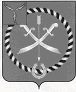 СОБРАНИЕ ДЕПУТАТОВ РТИЩЕВСКОГО МУНИЦИПАЛЬНОГО РАЙОНА САРАТОВСКОЙ ОБЛАСТИРЕШЕНИЕ от 29 ноября 2018 года № 38-253О внесении изменения в Положение «Об оплатетруда Главы Ртищевского муниципальногорайона Саратовской области, работающего напостоянной основе, лиц, замещающих должностимуниципальной службы в органах местногосамоуправления Ртищевского муниципальногорайона Саратовской области», утвержденное решением Собрания депутатов Ртищевскогомуниципального района от 11 ноября 2016 года№ 6-30.Руководствуясь ст. 21 Устава Ртищевского муниципального района, Собрание депутатов Ртищевского муниципального района РЕШИЛО:Внести в Положение об оплате труда Главы Ртищевского муниципального района Саратовской области, работающего на постоянной основе, лиц, замещающих должности муниципальной службы в органах местного самоуправления Ртищевского муниципального района Саратовской области, утвержденное решением Собрания депутатов Ртищевского муниципального района Саратовской области от 11 ноября 2016 года № 6-30 (далее – Положение) следующее изменение:1.1. Пункт 11.2 Положения изложить в следующей редакции: «11.2. Муниципальным служащим, финансируемых за счет средств областного бюджета, выплачивается материальная помощь по личному заявлению муниципального служащего в размере двух должностных окладов с учетом ежемесячной надбавки к должностному окладу за выслугу лет за счет средств фонда оплаты труда и выплачивается в сроки до 1 июля и до 31 декабря текущего финансового года.»;1.2. Абзац 2 Пункта 12.1 Положения изложить в следующей редакции: «Денежное вознаграждение Главе района устанавливается в размере 77850 рублей в месяц».Приложение № 2 к решению изложить в новой редакции согласно приложению № 1 к настоящему решению.Приложение № 3 к решению изложить в новой редакции согласно приложению № 2 к настоящему решению.Опубликовать настоящее решение в газете «Перекрёсток России» и разместить на официальном сайте администрации Ртищевского муниципального района Саратовской области в информационно-телекоммуникационной сети «Интернет». Настоящее решение вступает в силу со дня его официального опубликования.Контроль за исполнением настоящего решения возложить на постоянную депутатскую комиссию Собрания депутатов Ртищевского муниципального района по работе с территориями, законности, защите прав граждан и использованию муниципальной собственности.Председатель Собрания депутатовРтищевского муниципального района                                      Н.А. АгишеваПервый заместитель главы администрацииРтищевского муниципального района                                                В.И. Баринов                                                              Приложение № 1 к решению Собрания депутатов Ртищевского муниципального района                                                                                   от 29 ноября 2018 года № 38-253Приложение № 2 к решению Собрания депутатов Ртищевского муниципального районаот 11 ноября . № 6-30Размеры должностных окладов и ежемесячных денежных поощрений лиц, замещающих должности муниципальной службы, в органах местного самоуправления Ртищевского муниципального района              Приложение № 2 к решению              Собрания депутатов Ртищевского              муниципального района                                                                                                от 29 ноября 2018 года № 38-253              Приложение № 3 к решению              Собрания депутатов Ртищевского              муниципального района             от 11 ноября . № 6-30Размеры окладов за классный чин муниципальной службыНаименование должностейРазмер должностного окладав рубляхПервый заместитель главыадминистрации8550Заместитель главы администрации7783Начальник управления7673Председатель контрольно-счетнойкомиссии7673Заместитель начальника управления7125Начальник отдела6906Заместитель начальника отдела5481Инспектор контрольно-счетной комиссиикомиссии5262Заведующий сектором, консультант5262Главный специалист5153Ведущий специалист4276Специалист I категории3837Специалист II категории3618№ п\пКлассный чинРазмер оклада за классный чин, рублейВысшие должностиВысшие должностиВысшие должности1действительный муниципальный советник 1 классадействительный муниципальный советник 1 классаПервый заместитель главы администрации60912действительный муниципальный советник 2 классадействительный муниципальный советник 2 классаПервый заместитель главы администрации55843действительный муниципальный советник 3 классадействительный муниципальный советник 3 классаПервый заместитель главы администрации5076Главные должностиГлавные должностиГлавные должности1советник муниципальной службы 1 классасоветник муниципальной службы 1 классаЗаместитель главы администрации5656Руководитель аппарата56562советник муниципальной службы 2 классасоветник муниципальной службы 2 классаЗаместитель главы администрации5185Руководитель аппарата51853советник муниципальной службы 3 классасоветник муниципальной службы 3 классаЗаместитель главы администрации4714Руководитель аппарата4714Ведущие должностиВедущие должностиВедущие должности1младший советник муниципальной службы 1 классамладший советник муниципальной службы 1 классаНачальник управления4999Председатель контрольно-счетной комиссии49992младший советник муниципальной службы 2 классамладший советник муниципальной службы 2 классаНачальник управления4583Председатель контрольно-счетной комиссии45833младший советник муниципальной службы 3 классамладший советник муниципальной службы 3 классаНачальник управления4166Председатель контрольно-счетной комиссии4166Старшие должностиСтаршие должностиСтаршие должности1референт муниципальной службы 1 классареферент муниципальной службы 1 классаЗаместитель начальника управления4144Начальник отдела4144Заместитель начальника отдела3421Инспектор контрольно-счетной комиссии3026Заведующий сектором3026Консультант 30262референт муниципальной службы 2 классареферент муниципальной службы 2 классаЗаместитель начальника управления3799Начальник отдела3738Заместитель начальника отдела3136Инспектор контрольно-счетной комиссии2774Заведующий сектором2774Консультант 27743референт муниципальной службы 3 классареферент муниципальной службы 3 классаЗаместитель начальника управления3454Начальник отдела3399Заместитель начальника отдела2851Инспектор контрольно-счетной комиссии2522Заведующий сектором2522Консультант 2522Младшие должностиМладшие должностиМладшие должности1секретарь муниципальной службы 1 классасекретарь муниципальной службы 1 классаГлавный специалист2894Ведущий специалист2764Специалист I категории2500Специалист II категории24342секретарь муниципальной службы 2 классасекретарь муниципальной службы 2 классаГлавный специалист2654Ведущий специалист2533Специалист I категории2292Специалист II категории22313секретарь муниципальной службы 3 классасекретарь муниципальной службы 3 классаГлавный специалист2413Ведущий специалист2303Специалист I категории2084Специалист II категории2029